基本的なアルゴリズム　課題3.2　合計と平均【課題1】　シート「合計と平均」を使います。C列において、60点以上の人の人数、合計得点、平均点を求めてD15, D16, D17に入れるプログラムを作成しなさい。(ヒント) 「"欠" でない」「60 以上」を満たすセルの個数とそのセルの中の数値の合計を求めます。　答え合わせのために、関数を使って求めた答えをC24～C26に記入しています。countif, sumif, averageif という関数を使っています。　関数を使った方法の別解として、if関数を使って60点以上の人だけをD列に抜き出し、D列に対してcount, sum, averageを適用して求めたのがD20～D22です。3.3　最大と最小【課題2】　シート「最大と最小」を使います。60点以上の得点者の中で、最小点は何点でしょう。求めるプログラムを作成しなさい。（ヒント）Ifの中にIfを書くことができます。以下のように書きます。    If 条件1 Then        条件1成立時の処理        If 条件2 Then            条件1が成立し、さらに条件2も成立したときの処理        End If        条件1成立時の処理    End If3.4　変数の使用【課題3】　シート「名前詰め」を使います。A列に名前が入っています。ただし、所々空白の行があります。空行がない名前を詰めた名簿をB列に作成しなさい。（ヒント）セルA2が空でないとき何らかの処理をするには、以下のように書きます。    If Range("A2") <> "" Then        処理1        処理2        ......    End If　以下のように書いても同じです。    If Range("A2") = "" Then    Else        処理1        処理2        ......    End If【課題4】　シート「班分け」を使います。C列に記入します。1班になるべき人はあらかじめ1と記入しています。残りの人を2～4班に分けなさい。（ヒント）　まず、1班以外の人は2を記入する（空白のセルなら2を記入する）プログラムを作ってみて下さい。それができたら、固定値2ではなく、例題と同様に、2 3 4 2 3 4 .... と変化するようにプログラムを直して下さい。【課題5】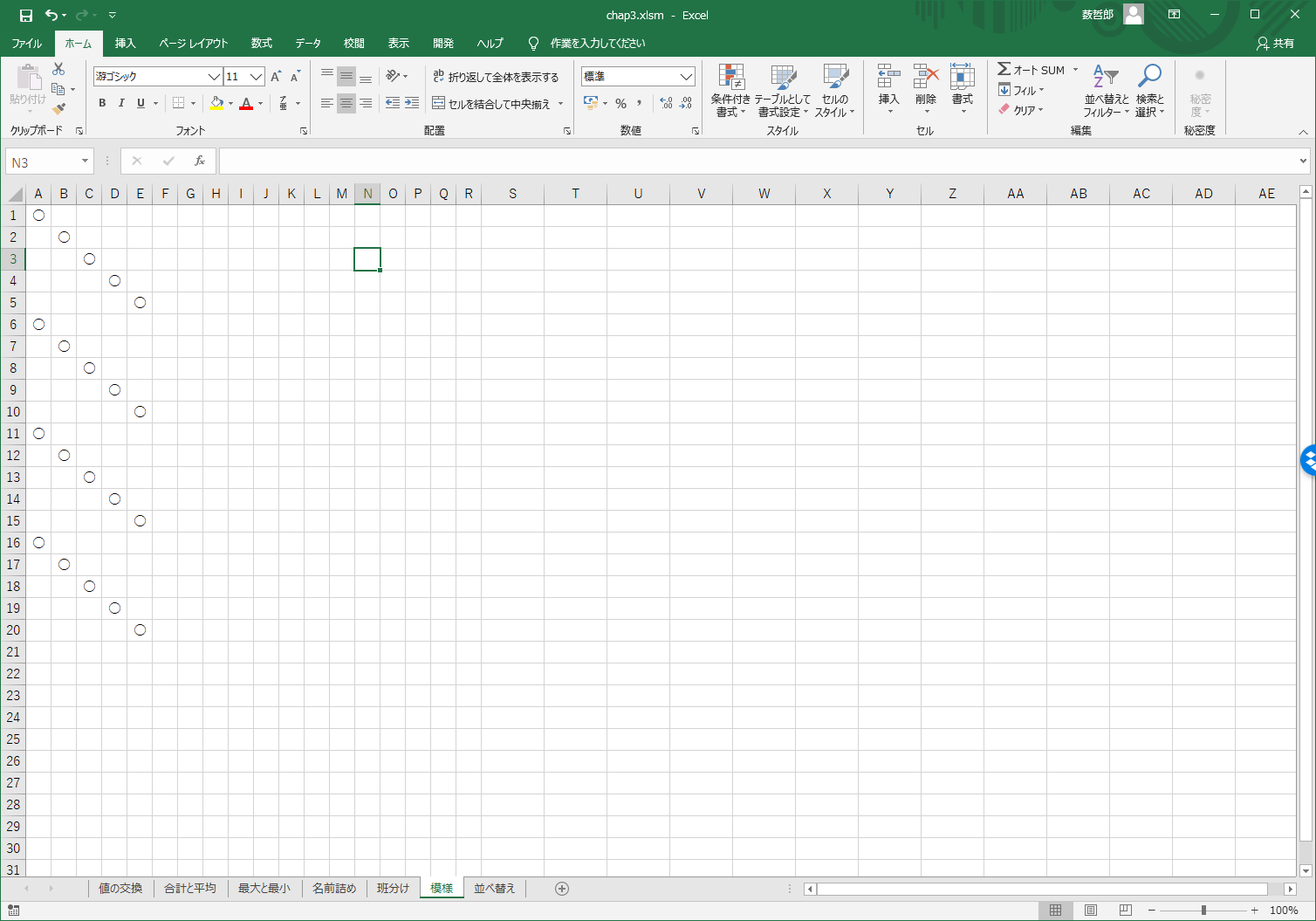 　シート「模様」に右のように "○" を書き込むプログラムを作りなさい。（ヒント）　Cells(i, j) = "○" の形式を使います。For i = 1 To 20 というループを組みます。jの値をどのように動かせばよいでしょうか。【課題6】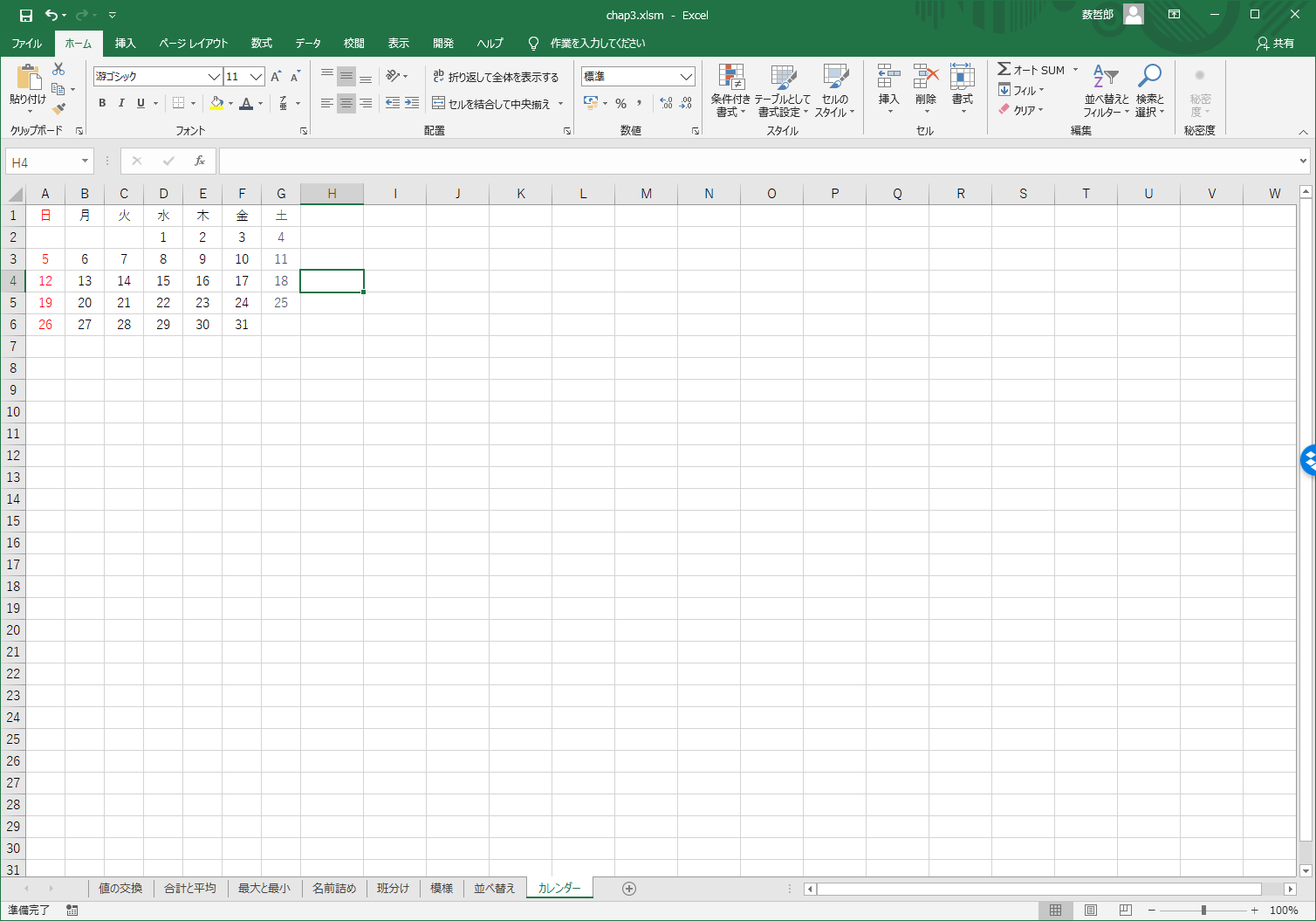 　シート「カレンダー」を使います。右図のようなカレンダーを作りなさい。（ヒント）　数値は1～31まで変化するので、For i = 1 To 31 というループを組み、Cells(row, column) = i として数値を入れます。変数rowとcolumnをどのように動かせば良いでしょうか？3.5　Do Whileループ【課題7】　シート「無限ループ」を使います。B1 = 1, B2 = 1を入れます。　B3 = B1 + B2, B4 = B2 + B3, B5 = B3 + B4という数列を作りなさい。ただし、1000未満の範囲で作りなさい。この数列をフィボナッチ数列といい、自然現象の様々な箇所で観察されます。3.6　二重ループ【課題8】　シート「九九の表」を使います。B2:J10の81マスを埋めるプログラムを作りなさい。（ヒント）　For i = 1 To 9 の内側に For j = 1 To 9  というループを組み Cells(row, column) = i * jという式を使って表を埋める場合、row と column はどのような値にすればよいでしょうか。【課題9】　シート「色変換」を使います。10×10のセルのうち、いくつかのセルが赤色 (RGB(255, 0, 0)) に塗りつぶされています。赤色のセルを緑色 (RGB(0, 255, 0)) に変更するプログラムを作りなさい。セル Cells(i, j) が赤色か否かを判定するIf文は以下のように書きます。    If Cells(i, j).Interior.Color = RGB(255, 0, 0) Then【課題10】　シート「直角三角形」を使います。直角三角形の3つの辺はa2 + b2 = c2 を満たします。この式を満たす整数値の組み合わせをa, bが1～100の範囲 (ただしa < b) で全て求め、表を作成するプログラムを作りなさい。表はA列にaの値、B列にbの値、C列にcの値を書き込みなさい。（ヒント）・aとbの数を変化させるのに2重ループを使います。・a2 は a * aと書いても良いですが、a ^ 2 と書くこともできます。・ある数nが c ^ 2 の形で表せるか否かは、d = Sqr(n) のようにnの平方根を計算し、dが整数か否かで判定できます。dが整数か否かはd = Int(d) で判断します。【課題11】　シート「テスト点記入」を使います。E列とF列に名簿番号とテストの点数が記入されています。これを利用して、C列にテスト点を記入するプログラムを作りなさい。テスト欠席の人は "欠" と記入しなさい。【課題12】　シート「2項係数」を使います。A1とB1に1が入っています。　以下のように2行目～10行目に2項係数を書き込むプログラムを作成しなさい。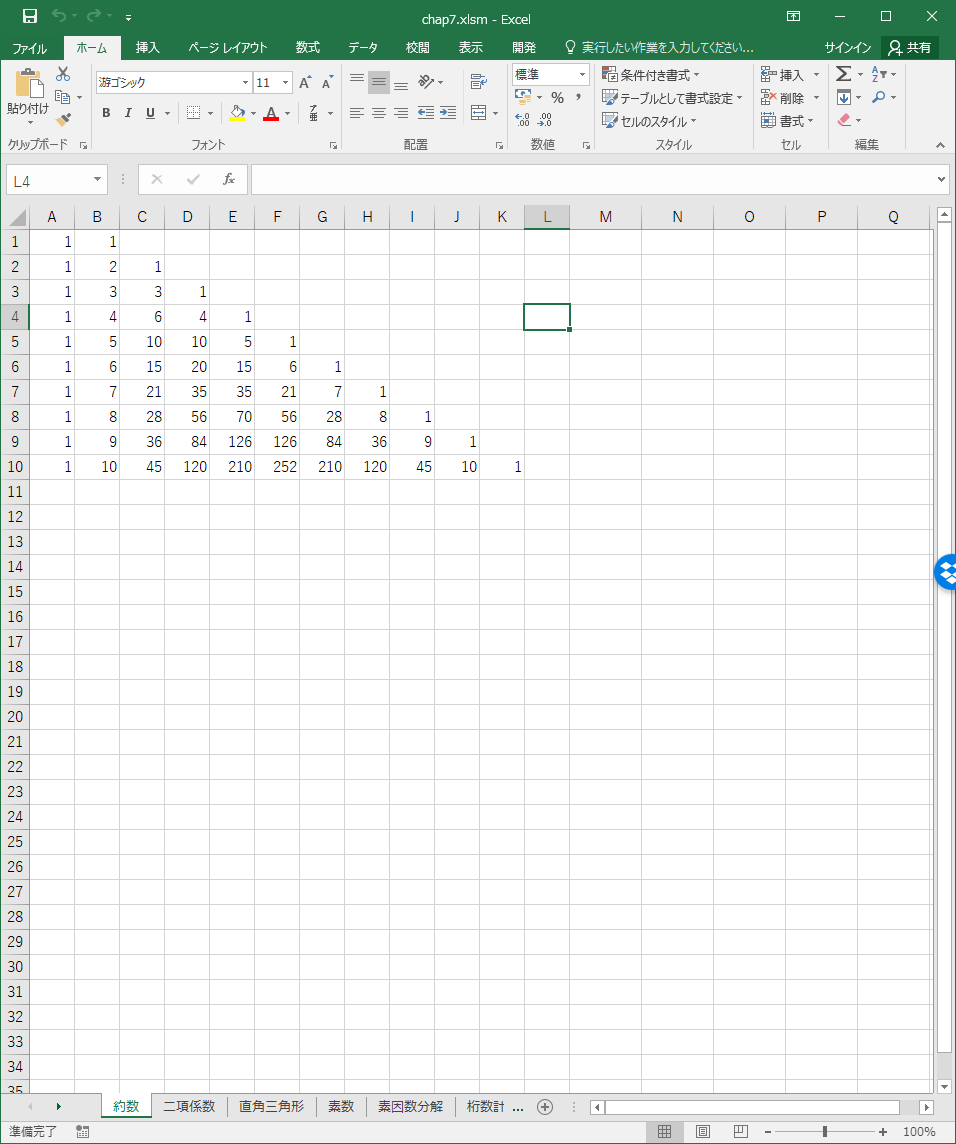 （ヒント）・RangeではなくCells(i, j)を使います。3.7　フラグ変数【課題13】　シート「素数」を使います。(a) A2に入れた数字が素数かどうか判定し、素数ならB2に "素数" と書き入れ、そうでないとき "" を書き込むプログラムを作りなさい。（ヒント）・数字をnとするとき、2, 3, 4, ...., n-1 まで順番に割っていき、全ての数で割り切れなかったら素数です。・フラグ変数を導入します。初期値として0を入れておき、割り切れたなら1を代入します。最後まで調べ終わった時点で、0のままであれば、素数です。(b) A2～A100に2～100の数字を入れ、A列の数値が素数のとき、B列に "素数" と書き入れ、そうでないとき "" を書き込むプログラムを作りなさい。(c) 素数を抽出してC1, C2, C3, .....のセルに並べるプログラムを作成しなさい。3.8　余りをとる【課題14】　シート「約数」を使います。　A1に正の整数を入れて下さい。　約数を全て求め、B1, B2, B3, ……に書き込むプログラムを作成しなさい。（ヒント）　正の整数をnとすると、nを1～nまでの数で割ります。余りが0ならば、割る数は約数です。a ÷ b の余りをcとするとき、c = a Mod b  と書きます。3.9　状態変数【課題15】　シート「状態変数2」を使います。A列に見本が書いてあります。B列に同じ数列を入れるプログラムを作成しなさい。（ヒント）　「数値を保持する変数num」「状態変数cond」の2個を使います（変数名は好きな名前を使ってよい）。　condは「増加中」「減少中」を表す二者択一の値をとります。condが「増加中」のとき、numは1増やします。numが5になったら、condは「減少中」に切り替わります。以上